Демакова М.В. (38-256) 22-4-36В дело – 1УФ – 1 ОЭАиП - 1	Приложение к постановлению    Администрации Молчановского района                                                      от ____________ №_____«Приложение к постановлению   Администрации Молчановского района   от ____03.10.2012__ №  609 III. ПЕРЕЧЕНЬ МЕРОПРИЯТИЙ В РАМКАХ МУНИЦИПАЛЬНОЙ ПРОГРАММЫ «ПОВЫШЕНИЕ КАЧЕСТВА ЖИЗНИ ПОЖИЛЫХ ЛЮДЕЙ В МОЛЧАНОВСКОМ РАЙОНЕ НА 2013-2015 ГОДЫ»Перечень мероприятий в рамках муниципальной программы «Повышение качества жизни пожилых людей в Молчановском районе на 2013-2015 годы»Заместитель Главы Молчановского района по управлению делами                                                                                                                      Е.Ю. Глушкова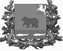 Администрация Молчановского района томской областиПостановлениеАдминистрация Молчановского района томской областиПостановление__10.02.2016__                                                                                                                                № _73_с. Молчаново__10.02.2016__                                                                                                                                № _73_с. МолчановоО внесении изменений в постановление Администрации Молчановского района от 03.10.2012 № 609В соответствии со ст. 179 Бюджетного кодекса Российской Федерации, в целях совершенствования нормативного правового актаВ соответствии со ст. 179 Бюджетного кодекса Российской Федерации, в целях совершенствования нормативного правового актаПОСТАНОВЛЯЮ:ПОСТАНОВЛЯЮ:1. Внести в постановление Администрации Молчановского района от 03.10.2012 № 609 «Об утверждении муниципальной программы «Повышение качества жизни пожилых людей в Молчановском районе на 2013-2015 годы» следующие изменения:1) в паспорте программы:- строку «Объёмы и источники финансирования программы» изложить в новой редакции:«Общий объем финансирования программы из бюджета Молчановского района составляет 1917,2 тысяч рублей, из них 942,2 тысяч рублей - бюджет Молчановского района, 975,0 тысяч рублей – областной бюджет;2013 год – 456,2 тысяч рублей бюджет Молчановского района, 455,0 тысяч рублей - областной бюджет;2014 год – 336,0 тысяч рублей бюджет Молчановского района, 295,0 тысяч рублей – областной бюджет;2015 - 150,0 тысяч рублей - бюджет Молчановского района, 225,0 тысяч рублей – областной бюджет.»;- раздел III. Перечень мероприятий в рамках муниципальной программы «Повышение качества жизни пожилых людей в Молчановском районе на 2013-2015 годы» изложить в новой редакции согласно приложению к настоящему постановлению.2. Настоящее постановление вступает в силу с даты официального опубликования в официальном печатном издании «Вестник Молчановского района» и подлежит размещению на официальном сайте Администрации Молчановского района  http://www.molchanovo.tomskinvest.ru .3. Контроль за исполнением настоящего постановления возложить на заместителя Главы Молчановского района по управлению делами Е.Ю. Глушкову.1. Внести в постановление Администрации Молчановского района от 03.10.2012 № 609 «Об утверждении муниципальной программы «Повышение качества жизни пожилых людей в Молчановском районе на 2013-2015 годы» следующие изменения:1) в паспорте программы:- строку «Объёмы и источники финансирования программы» изложить в новой редакции:«Общий объем финансирования программы из бюджета Молчановского района составляет 1917,2 тысяч рублей, из них 942,2 тысяч рублей - бюджет Молчановского района, 975,0 тысяч рублей – областной бюджет;2013 год – 456,2 тысяч рублей бюджет Молчановского района, 455,0 тысяч рублей - областной бюджет;2014 год – 336,0 тысяч рублей бюджет Молчановского района, 295,0 тысяч рублей – областной бюджет;2015 - 150,0 тысяч рублей - бюджет Молчановского района, 225,0 тысяч рублей – областной бюджет.»;- раздел III. Перечень мероприятий в рамках муниципальной программы «Повышение качества жизни пожилых людей в Молчановском районе на 2013-2015 годы» изложить в новой редакции согласно приложению к настоящему постановлению.2. Настоящее постановление вступает в силу с даты официального опубликования в официальном печатном издании «Вестник Молчановского района» и подлежит размещению на официальном сайте Администрации Молчановского района  http://www.molchanovo.tomskinvest.ru .3. Контроль за исполнением настоящего постановления возложить на заместителя Главы Молчановского района по управлению делами Е.Ю. Глушкову.Глава Молчановского района                                                                       В.Н. КиселёвГлава Молчановского района                                                                       В.Н. КиселёвСодержание мероприятийИсполнители Сроки исполнения (годы)Сроки исполнения (годы)Сроки исполнения (годы)Стоимость (тыс, руб)Стоимость (тыс, руб)Стоимость (тыс, руб)Стоимость (тыс, руб)Стоимость (тыс, руб)Источники финансирования (прогноз)Источники финансирования (прогноз)Ожидаемые результатыСодержание мероприятийИсполнители 201320142015201320132014201420151. Нормативное правовое обеспечение реализации мероприятий программы1. Нормативное правовое обеспечение реализации мероприятий программы1. Нормативное правовое обеспечение реализации мероприятий программы1. Нормативное правовое обеспечение реализации мероприятий программы1. Нормативное правовое обеспечение реализации мероприятий программы1. Нормативное правовое обеспечение реализации мероприятий программы1. Нормативное правовое обеспечение реализации мероприятий программы1. Нормативное правовое обеспечение реализации мероприятий программы1. Нормативное правовое обеспечение реализации мероприятий программы1. Нормативное правовое обеспечение реализации мероприятий программы1. Нормативное правовое обеспечение реализации мероприятий программы1. Нормативное правовое обеспечение реализации мероприятий программы1. Нормативное правовое обеспечение реализации мероприятий программы1. Разработка Положения о поддержке деятельности ветеранских объединений художественной самодеятельности и клубов «по интересам»Администрация Молчановского района (далее  – АМР)2013-----Упорядочение деятельности по оказанию поддержки ветеранским объединениям2. Разработка Положения о порядке взаимодействия органов местного самоуправления Молчановского района с органами государственной власти и государственными учреждениями при организации деятельности мобильных бригадАМР2013-----Повышение эффективности при взаимодействии различных служб и ведомств при создании мобильных бригад3. Разработка Положения о фестивале ветеранских объединений «Активное долголетие»АМР2013_____Упорядочение механизмов организации и поддержки фестиваля «Активное долголетие»Совершенствование мер по поддержке пожилых людей в Молчановском районеСовершенствование мер по поддержке пожилых людей в Молчановском районеСовершенствование мер по поддержке пожилых людей в Молчановском районеСовершенствование мер по поддержке пожилых людей в Молчановском районеСовершенствование мер по поддержке пожилых людей в Молчановском районеСовершенствование мер по поддержке пожилых людей в Молчановском районеСовершенствование мер по поддержке пожилых людей в Молчановском районеСовершенствование мер по поддержке пожилых людей в Молчановском районеСовершенствование мер по поддержке пожилых людей в Молчановском районеСовершенствование мер по поддержке пожилых людей в Молчановском районеСовершенствование мер по поддержке пожилых людей в Молчановском районеСовершенствование мер по поддержке пожилых людей в Молчановском районеСовершенствование мер по поддержке пожилых людей в Молчановском районе4. Развитие волонтерского и тимуровского движения для поддержки пожилых людейУправление образования (далее - УО)Администрации сельских поселений (далее - АСП)Совет ветеранов (по согласованию)201320142015_____Укрепление связей между поколениямиОказание адресной поддержки пожилым людям5. Организация работы социальных комнат в отдаленных населенных пунктах Молчановского районаАСП (по согласованию)ОГБУ «Центр социальной поддержи населения Молчановского района», далее-ЦСПН (по согласованию) 2013_____Бюджеты сельских поселенийСредства ЦСПНБюджеты сельских поселенийСредства ЦСПНУдовлетворение потребности пожилых людей в социально-бытовых услугах, консультативной помощи, организации досуга6. Организация деятельности мобильных бригад АМРАСП (по согласованию)ЦСПН (по согласованию)УПФР (по согласованию)ЦРБ2013201420155,05,0___Местный бюджетМестный бюджетОбеспечение социальными услугами, услугами работников здравоохранения, консультативной помощью пожилых людей, проживающих в отдаленных населенных пунктах 7. Организация мероприятий по бесплатной доставке на дом лекарственных средств отдельным категориям граждан, имеющим право на льготное лекарственное обеспечениеЦРБ201320142015_____Создание условий для обеспечения доступности лекарственной помощи льготным категориям граждан8. Обеспечение предоставления помощи отдельным категориям пенсионеров на зубопротезированиеЦСПН (по согласованию)ЦРБСовет ветеранов (по согласованию)20132014201565,065,065,065,065,0Областной бюджетОбластной бюджетОказание материальной помощи на зубопротезирование ежегодно до 15 человек9. Обеспечение оздоровления отдельных категорий пенсионеров на базе ЦРБЦСПН (по согласованию)ЦРБСовет ветеранов (по согласованию)201320142015110,0110,0110,0110,0110,0Областной бюджетОбластной бюджетОздоровление не менее 50 человек ежегодно10. Оказание материальной помощи отдельным категориям пенсионеров на проведение ремонта жилых помещенийАМРАСП (по согласованию)ЦСПН (по согласованию)Совет ветеранов (по согласованию)201320142015120,0280,0120,0280,0120,0120,0120,0120,050,050,0Местный бюджетОбластной бюджетМестный бюджетОбластной бюджетОказание материальной помощи на ремонт жилья не менее 30 человек ежегодно11. Предоставление субсидии для компенсации затрат в связи с осуществлением деятельности по предоставлению услуг бани пожилым людям по льготной ценеАМР20132014201570,070,0___Местный бюджетМестный бюджетПредоставление услуг бани пожилым людям по льготной цене на постоянной основе для не менее 25 человек в с.Молчаново3. Меры по совершенствованию коммуникационных связей, досуговой и спортивной деятельности пожилых людей3. Меры по совершенствованию коммуникационных связей, досуговой и спортивной деятельности пожилых людей3. Меры по совершенствованию коммуникационных связей, досуговой и спортивной деятельности пожилых людей3. Меры по совершенствованию коммуникационных связей, досуговой и спортивной деятельности пожилых людей3. Меры по совершенствованию коммуникационных связей, досуговой и спортивной деятельности пожилых людей3. Меры по совершенствованию коммуникационных связей, досуговой и спортивной деятельности пожилых людей3. Меры по совершенствованию коммуникационных связей, досуговой и спортивной деятельности пожилых людей3. Меры по совершенствованию коммуникационных связей, досуговой и спортивной деятельности пожилых людей3. Меры по совершенствованию коммуникационных связей, досуговой и спортивной деятельности пожилых людей3. Меры по совершенствованию коммуникационных связей, досуговой и спортивной деятельности пожилых людей3. Меры по совершенствованию коммуникационных связей, досуговой и спортивной деятельности пожилых людей3. Меры по совершенствованию коммуникационных связей, досуговой и спортивной деятельности пожилых людей3. Меры по совершенствованию коммуникационных связей, досуговой и спортивной деятельности пожилых людей11. Организация и проведение обучающих занятий по теме «Основы компьютерной грамотности» для пожилых людейЦСПН (по согласованию)УООГБОУ НПО «ПЛ № 37»20132014201520,020,020,020,0_Местный бюджетМестный бюджетОсвоение базовой компьютерной грамотности до 40 человек ежегодно12. Организация и проведение фестиваля ветеранских объединений «Активное долголетие»АМР ММЦНТиДЦСПН (по согласованию)АСП (по согласованию)УПФР (по согласованию)Совет ветеранов (по согласованию)Союз пенсионеров (по согласованию)20132014201560,060,050,050,0_Местный бюджетМестный бюджетПоддержка и развитие  ветеранских объединений по интересам 13. Развитие ветеранского общественного движения в Молчановском районеАМРММЦНТиД201320142015171,2171,2146,0146,096,0Местный бюджетМестный бюджетРазвитие не менее 15 первичных организаций Совета ветеранов, реализация плана по подготовке и проведению мероприятий в рамках памятных дат14.Проведение ежегодного смотра –конкурса сельских подворийСовет ветеранов (по согласованию)201320142015_____В рамках средств выделяемых на развитие ветеранского общественного движенияВ рамках средств выделяемых на развитие ветеранского общественного движенияВовлечение пожилых людей в общественно полезную деятельность15.Реализация образовательной программы в рамках проекта «Академия знаний» для пожилых людейЦСПН (по согласованию)УПФР (по согласованию)АМР201320142015_____Удовлетворение образовательных потребностей пожилых людей, до 30 человек  ежегодно16. Вовлечение пожилых людей в массовые спортивные соревнованияАМР201320142015_____Привлечение к занятиям ФК и спортом до 50 человек ежегодно17. Проведение спортивных соревнований среди пожилых людей по видам спортаАМРСовет ветеранов (по согласованию)20132014201510,010,0___Местный бюджетМестный бюджетУвеличение количества пожилых людей, занимающихся ФК и спортом18. Проведение концертных мероприятий по плану работы учреждений культуры с приглашением пожилых людей ММЦНТиД201320142015_____19. Организация экскурсионных выездов активистов ветеранского движенияММЦНТиД201320142015_____Местный бюджетМестный бюджетОрганизация экскурсионных выездов активистов ветеранского движения в количестве не менее 25 человек ежегодно4. Информационное сопровождение программы4. Информационное сопровождение программы4. Информационное сопровождение программы4. Информационное сопровождение программы4. Информационное сопровождение программы4. Информационное сопровождение программы4. Информационное сопровождение программы4. Информационное сопровождение программы4. Информационное сопровождение программы4. Информационное сопровождение программы4. Информационное сопровождение программы4. Информационное сопровождение программы4. Информационное сопровождение программы19. Размещение публикаций о деятельности Совета ветеранов в районных СМИСовет ветеранов Молчановского района201320142015_____Повышение информированности граждан20. Проведение тематических встреч по вопросам социальной поддержи пожилых людейАМРАСП (по согласованию)ЦСПН (по согласованию)УПФР (по согласованию)ЦРБСовет ветеранов201320142015_____Повышение информированности граждан21. Проведение встреч с пожилыми людьми на базе ЦРБ по обсуждению вопросов медицинского и лекарственного обеспеченияСовет ветеранов (по согласованию)ЦРБ201320142015_____Повышение удовлетворенности пожилых людей услугами учреждений здравоохранения22. Софинансирование реализации проектов, отобранных по итогам проведения конкурса проектов в рамках «ДЦП «Развитие культуры Томской области на 2013-2017 годы» 201320142015----4,0Местный бюджетМестный бюджетПовышение качества жизни пожилых людейИтого:456,2местный бюджет,455,0областной бюджет456,2местный бюджет,455,0областной бюджет336,0местный бюджет,295,0областной бюджет 336,0местный бюджет,295,0областной бюджет 150,0местный бюджет, 225,0областной бюджетМестный бюджет 942,2Областной бюджет 975,0Местный бюджет 942,2Областной бюджет 975,0Всего по программе:911,2631,0375,0375,0375,0».